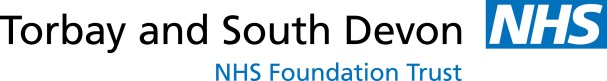 Suspected Skin Cancer Referral FormAttachments:	Letter 	  Medication List     	       Other In the event of e-Referral service not available - please email to; sdhct.dermatology@nhs.net with title “2ww urgent referral”Patient DetailsPatient DetailsPatient DetailsPatient DetailsSurname:      Surname:      Date of Birth:      Date of Birth:      Forename(s):      Forename(s):      Gender:      Gender:      Address (inc postcode):Address (inc postcode):NHS Number:NHS Number:Telephone Numbers Please check tel no's with patientTel No (Home):Tel No (work):Tel No (Mobile):GP DetailsGP DetailsGP DetailsGP DetailsReferring GP:      Referring GP:      GP Tel No:      GP Tel No:      Practice Name:      Practice Name:      Practice Email Address:      Practice Email Address:      Practice Address: Practice Address: Date of decision to refer: Date of decision to refer: Patient InformationPatient InformationPatient InformationPatient InformationDoes your patient have a learning disability?		 Does your patient have a learning disability?		 Does your patient have a learning disability?		  Yes     No   Is your patient able to give informed consent?			 Is your patient able to give informed consent?			 Is your patient able to give informed consent?			  Yes     No   Is your patient fit for day case investigation?				 Is your patient fit for day case investigation?				 Is your patient fit for day case investigation?				  Yes    No   If a translator is required, please specify language:      If a translator is required, please specify language:      If a translator is required, please specify language:      If a translator is required, please specify language:      Is patient on any of the following medications?     Is patient on any of the following medications?     Is patient on any of the following medications?     Is patient on any of the following medications?     Aspirin                                           Yes      No   Indication for therapy:      Indication for therapy:      Clopidogrel /Prasugrel etc .          Yes      No           Indication for therapy:      Indication for therapy:      Warfarin    Yes      No   Indication for therapy:       Indication for therapy:       NOAC (Rivaroxaban etc.)            Yes      No   Indication for therapy:      Indication for therapy:      Insulin Yes      No   It would be helpful if you could provide performance status information (please tick as appropriate)Fully active    Able to carry out light work    Up & about 50% of waking time   Limited to self-care, confined to bed/chair 50% No self-care, confined to bed/chair 100%Please confirm that the patient is aware that this is a suspected cancer referral:  Yes	NoDate(s) that patient is unable to attend within the next two weeks:If patient is not available for the next 2 weeks, and aware of nature of referral, consider seeing patient again to reassess symptoms and refer when able and willing to accept an appointment.The above details are required before we can begin booking appointmentsLevel of Cancer Concern (completion optional)All patients should meet NICE guidelines for suspected cancer 2015 “I’m very concerned that my patient has cancer” “I’m unsure, it might well be cancer but there are other equally plausible explanations.”“I don’t think it likely that my patient has cancer but they meet the guidelines.”Reasons for referring Please detail patient and relevant family history, examination and investigation findings, your conclusions and what needs excluding or attach referral letter.Referral CriteriaReferral CriteriaMalignant melanoma lesions that could be a melanoma in your differential diagnosis, including moles that you think are harmless, but want to rule out melanoma dermoscopy suggests melanoma of the skin pigmented or non-pigmented skin lesion that suggests nodular melanoma (consider) e.g. bleeding or vascular nodule unless definite benign diagnosisMalignant melanoma lesions that could be a melanoma in your differential diagnosis, including moles that you think are harmless, but want to rule out melanoma dermoscopy suggests melanoma of the skin pigmented or non-pigmented skin lesion that suggests nodular melanoma (consider) e.g. bleeding or vascular nodule unless definite benign diagnosisNICE Referral Guidelines on lesions suspicious of malignant melanoma.  Patients with a score of 3 or more as follows:NICE Referral Guidelines on lesions suspicious of malignant melanoma.  Patients with a score of 3 or more as follows:Major features (scoring 2 points each): change in sizeirregular shapeirregular colourMinor features (scoring 1 point each): largest diameter 7 mm or moreinflammationoozingchange in sensationSquamous cell carcinoma skin lesion that raises the suspicion of squamous cell carcinoma or where SCC is in your differential diagnosis (eg keratoacanthoma or atypical wart), including keratotic lesions that you think are harmless but want to rule outSquamous cell carcinoma skin lesion that raises the suspicion of squamous cell carcinoma or where SCC is in your differential diagnosis (eg keratoacanthoma or atypical wart), including keratotic lesions that you think are harmless but want to rule outBasal cell carcinoma lesion may be a basal cell carcinoma or a squamous cell carcinoma lesion that raises the suspicion of basal cell carcinoma at a difficult site (eg tip of nose, near eye, upper lip) or pattern of growth (eg large, infiltrative, growing fast) such that you think that delay would have a significant impact on patient wellbeing. Any basal cell carcinoma in an immunosuppressed personBasal cell carcinoma lesion may be a basal cell carcinoma or a squamous cell carcinoma lesion that raises the suspicion of basal cell carcinoma at a difficult site (eg tip of nose, near eye, upper lip) or pattern of growth (eg large, infiltrative, growing fast) such that you think that delay would have a significant impact on patient wellbeing. Any basal cell carcinoma in an immunosuppressed personImmune suppressed patient Any lump that is new and does not have a definite benign diagnosis Any lesion that bleeds, or is changing Any basal cell carcinoma in an immune suppressed personImmune suppressed patient Any lump that is new and does not have a definite benign diagnosis Any lesion that bleeds, or is changing Any basal cell carcinoma in an immune suppressed personImmune suppression is defined by:Immune suppression is defined by:organ transplant recipient systemic immune suppressive therapy for inflammatory disease, eg arthritis, psoriasis, inflammatory bowel diseasehaematological disorder affecting immunityrecent chemotherapyorgan transplant recipient systemic immune suppressive therapy for inflammatory disease, eg arthritis, psoriasis, inflammatory bowel diseasehaematological disorder affecting immunityrecent chemotherapyAdditional informationWhere is the lesion Clearly stating Left/ Right, Lower / Upper, Proximal/Distal?What is the largest dimension?How long has the lesion been there?Is it bleeding, oozing or ulcerated?What has changed (or if change unknown)?Additional informationWhere is the lesion Clearly stating Left/ Right, Lower / Upper, Proximal/Distal?What is the largest dimension?How long has the lesion been there?Is it bleeding, oozing or ulcerated?What has changed (or if change unknown)?Do they have a pacemaker or other inserted device? (This is to enable the dermatology team to direct the patient onto the correct pathway for excisions) Yes	 NoDo they have a pacemaker or other inserted device? (This is to enable the dermatology team to direct the patient onto the correct pathway for excisions) Yes	 NoClinical SummaryClinical History (significant past and current medical history):  Current medication: Blood Tests (if available – last 3 months): Allergies: Smoking: BMI (if available): Alcohol (if available): For hospital to complete         UBRN:                                                      Received Date: 